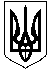 УКРАЇНАХАРКІВСЬКА ОБЛАСТЬЗАЧЕПИЛІВСЬКИЙ РАЙОНЗАЧЕПИЛІВСЬКА СЕЛИЩНА РАДАР О З П О Р Я Д Ж Е Н Н Я«25» січня 2021року                смт. Зачепилівка                      №   09-ОДПро особистий прийом громадянкерівництвом селищної радиЗ метою створення необхідних умов для реалізації Конституційних прав громадян на звернення, керуючись статтею 40 Конституції України, статтею 22 Закону України «Про звернення громадян» від 02 жовтня 1996 року №393/96-ВР, статтями 42 та 50 Закону України «Про місцеве самоврядування в Україні», враховуючи Указ Президента України від 07 грудня №109/2008 «Про першочергові заходи щодо забезпечення реалізації та гарантування конституційного права на звернення до органів державної влади та органів місцевого самоврядування»:1. Затвердити графік особистого прийому громадян селищним головою, секретарем ради, заступниками селищного голови, керуючим справами (секретарем) виконавчого комітету , старостами на 2022 рік (додаток 1 ).2.Затвердити виїзний прийом громадян селищним головою згідно з графіком (додаток 2).3. Затвердити виїзний прийом громадян першим заступником селищного голови  згідно з графіком (додаток 3).4. Селищному голові, секретарю ради, першому заступнику селищного  голови, заступникам селищного голови, керуючому справами (секретарю) виконавчого комітету, старостам забезпечити прийом громадян з особистих питань у визначені графіком дні і години.5. Керівництву селищної ради здійснювати виїзний прийом у визначених старостинських округах.6. Головному спеціалісту загального відділу Зачепилівської селищної ради Вікторія Пасько розмістити розпорядження на офіційному сайті Зачепиліської селищної ради та забезпечити належну організацію особистого прийому громадян за графіком.7. Зняти з контролю розпорядження селищного голови від 25 січня 2021 року № 09-ОД.8. Контроль за виконанням цього розпорядження покласти на керуючого справами (секретаря) виконавчого комітету селищної ради Наталію ЛЕВИЦЬКУ.Зачепилівський селищний голова                                   Олена ПЕТРЕНКОДодаток №1до розпорядження селищного голови№ 03 - ОД від 10.01.2022 рокуГрафік особистого прийому громадян посадовими особами Зачепилівської селищної ради Керуючий справами (секретар)виконавчого комітету                                                      Наталія ЛЕВИЦЬКАДодаток №2до розпорядження селищного голови№ 03-ОД від 10.01.202 рокуГрафік особистого виїзного прийому громадян Зачепилівським селищним головою Керуючий справами (секретар)виконавчого комітету                                                      Наталія ЛЕВИЦЬКАДодаток №3до розпорядження селищного голови№ 09-ОД від 25.01.2021 рокуГрафік особистого виїзного прийому громадян Першим заступником селищного головиКеруючий справами (секретар)виконавчого комітету                                                      Наталія ЛЕВИЦЬКА№ п/пПрізвище ім’я по батьковіПосадаДні прийомуГодини прийому1.Петренко Олена ОлександрівнаСелищний голова Перша та третя середа місяця0900- 12002.Загній Іван ІвановичПерший заступник головиселищної ради Перший та третій вівторок місяця0900- 12003.Подколзіна Олена ВікторівнаЗаступник селищного головиПерший та третій вівторок місяця0800- 12004.Мотринець Світлана МиколаївнаЗаступник селищного головиПерший та третій четвер місяця0800- 12005.Бака Світлана ВалентинівнаСекретар радиЧетвер 1000- 12001400- 16006.Левицька Наталія Євгенівна Керуючий справами (секретар) виконавчого комітетуПонеділок Середа 800- 1200800- 12007.Хітько Світлана ВалентинівнаСтароста Бердянського старостинського округу №1Вівторок Четвер1000- 12001400- 16008.Прихач Вікторія ВалентинівнаСтароста Забаринського старостинського округу №2Вівторок Четвер 1000- 12001400- 16009.Тимченко Ігор ВладиславовичСтароста Леб’язького старостинського округу №3ПонеділокП’ятниця1000- 12001400- 160010.Гужва Наталія МиколаївнаСтароста Миколаївського старостинського округу №4ВівторокЧетвер1000- 12001400- 160011.Лемешко Олександр Терентійович Староста Сомівського старостинського округу №5Вівторок Четвер1000- 12001400- 160012.Комаревська Валентина МиколаївнаСтароста Малоорчицького старостинського округу №6Вівторок 0800- 160013.Новик Галина ІванівнаСтароста Новомажарівського старостинського округу №7Вівторок Четвер1300- 16000900- 120014.Жувак Микола ВолодимировичСтароста Рунівщинського старостинського округу №8Вівторок Четвер1000- 12001400- 160015.Лисяк Юрій Миколайович Староста Чернещинського старостинського округу №9Вівторок Четвер1000- 12001400- 160016.Стойчан Сергій Володимирович Начальник відділу земельних відносинВівторок Четвер1000- 12001400- 1600№ п/пПрізвище ім’я по батьковіПосадаНазва старостинського округу Дні прийомуГодини прийому1.ПЕТРЕНКО Олена ОлександрівнаСелищний головаБердянський старостинський округ №126.01.202223.03.202208.06.202210.08.202226.10.202221.12.20229.00-12.0014.00-16.009.00-12.0014.00-16.009.00-12.0014.00-16.00Забаринський старостинський округ №212.01.202223.03.202225.05.202210.08.202213.10.202221.12.202214.00-16.009.00-12.0014.00-16.009.00-12.0014.00-16.009.00-12.00Леб’язький старостинський округ №309.03.202211.05.202222.07.202226.09.202207.12.20229.00-12.0014.00-16.009.00-12.0014.00-16.009.00-12.00Миколаївський старостинський округ №413.01.202110.03.202126.05.202128.07.202113.10.202108.12.20219.00-12.0014.00-16.009.00-12.0014.00-16.009.00-12.0014.00-16.00Сомівський старостинський округ №510.02.202114.04.202123.06.202125.08.202110.11.20219.00-12.0014.00-16.009.00-12.0014.00-16.009.00-12.00Новомажарівський старостинський округ №727.01.202114.04.202109.06.202125.08.202127.10.202114.00-16.009.00-12.0014.00-16.009.00-12.0014.00-16.00Малоорчицький старостинський округ №624.02.202128.04.202114.07.202108.09.202124.11.20219.00-12.0014.00-16.009.00-12.0014.00-16.009.00-12.00Рунівщинський старостинський округ №810.02.202128.04.202123.06.202108.09.202110.11.202114.00-16.009.00-12.0014.00-16.009.00-12.0014.00-16.00Чернещинський старостинський округ №924.02.202112.05.202114.07.202122.09.202124.11.202114.00-16.009.00-12.0014.00-16.009.00-12.0014.00-16.00№ п/пПрізвище ім’я по батьковіПосадаНазвастаростинського округу Дні прийомуГодини прийому1.ЗАГНІЙІВАН ІВАНОВИЧ Перший заступник селищного головиБердянський старостинський округ №112.01.202109.03.202125.05.202127.07.202112.10.202107.12.202114.00-16.009.00-12.0014.00-16.009.00-12.0014.00-16.009.00-12.00Забаринський старостинський округ №212.01.202123.03.202125.05.202110.08.202112.10.202121.12.20219.00-12.0014.00-16.009.00-12.0014.00-16.009.00-12.0014.00-16.00Леб’язький старостинський округ №326.01.202113.04.202108.06.202124.08.202126.10.20219.00-12.0014.00-16.009.00-12.0014.00-16.009.00-12.00Миколаївський старостинський округ №426.01.202123.03.202108.06.202110.08.202126.10.202121.12.202114.00-16.009.00-12.0014.00-16.009.00-12.0014.00.16.009.00-12.00Сомівський старостинський округ №523.02.202111.05.202113.07.202121.09.202123.11.20219.00-12.0014.00-16.009.00-12.0014.00-16.009.00-12.00Новомажарівський старостинський округ №709.03.202111.05.202127.07.202121.09.202107.12.202114.00-16.009.00-12.0014.00-16.009.00-12.0014.00-16.00Малоорчицький старостинський округ №609.02.202127.04.202122.06.202107.09.202109.11.20219.00-12.0014.00-16.009.00-12.0014.00-16.009.00-12.00Рунівщинськийстаростинський округ №823.02.202127.04.202113.07.202107.09.202123.11.202114.00-16.009.00-12.0014.00-16.009.00-12.0014.00-16.00Чернещинськийстаростинський округ №909.02.202113.04.202122.06.202124.08.202109.11.20219.00-12.009.00-12.0014.00-16.009.00-12.0014.00-16.00